ОПИС ДИСЦИПЛІНИМета: сформувати в студентів знання, уміння і навички, необхідні для подальшого використання сучасних апаратних засобів персональних комп'ютерів та обчислювальних систем, розширити в студентів область знань із принципів архітектури  сучасних обчислювальних систем, принципів їх дії, навчити працювати з сучасною ЕОМ на  рівні використання  мови машинних кодів.Навчальна дисципліна забезпечує формування ряду фахових компетентностей:ФК 3. Здатність розробляти алгоритмічне та програмне забезпечення, компоненти комп’ютерних систем та мереж, Інтернет додатків, кібер-фізичних систем з використанням сучасних методів і мов програмування, а також засобів і систем автоматизації проектування. ФК 5. Здатність створювати системне та прикладне програмне забезпечення комп’ютерних систем та мереж.  ФК 7. Готовність брати участь в роботах з впровадження комп’ютерних систем та мереж, введення їх до експлуатації на об’єктах різного призначення.  .У результаті вивчення навчальної дисципліни студент набуде певні програмні результати, а самеПРН 2. Знати основи професійно-орієнтованих дисциплін спеціальності.  ПРН 3. Мати знання та навички щодо проведення експериментів, збору даних та моделювання в комп’ютерних системах.ПРН 7. Вміти застосовувати знання для розв’язування задач аналізу та синтезу засобів, характерних для спеціальності.  ПРН 9. Вміти застосовувати знання технічних характеристик, конструктивних особливостей, призначення і правил експлуатації програмно-технічних засобів комп’ютерних систем та мереж для вирішення технічних задач спеціальності.  ПРН 10. Вміти розробляти системне і прикладне програмне забезпечення для вбудованих і розподілених застосувань, мобільних систем, розраховувати, експлуатувати, типове для спеціальності обладнання.  Зробимо курс корисним для вас. Якщо ви будете наполегливо працювати і докладати особливих зусиль, щоб не відставати від теоретичного та практичного матеріалу, ви отримаєте винагороду – як в короткостроковій перспективі, так і в набутті фахових компетентностей. Будь-ласка, широко використовуйте аудиторні заняття, відеоінструкції на ЕНК, вебінари, щоб переконатися, що  рухаєтесь за графіком навчання.СТРУКТУРА КУРСУПОЛІТИКА ОЦІНЮВАННЯШКАЛА ОЦІНЮВАННЯ СТУДЕНТІВ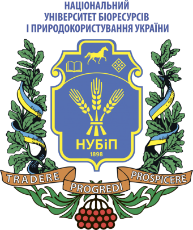 СИЛАБУС ДИСЦИПЛІНИ «Архітектура комп'ютерів»Ступінь вищої освіти – БакалаврСпеціальність 123 – КОМП’ЮТЕРНА ІНЖЕНЕРІЯОсвітня програма «Комп’ютерна інженерія»Рік навчання  3, семестр 5,6Форма навчання деннаКількість кредитів ЄКТС 10Мова викладання українська_______________________ Смолій Віктор Вікторович, к.т.н., доцент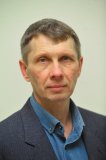 (портфоліо)Лектор курсуКонтактна інформація лектора (e-mail)Кафедра комп'ютерних систем і мереж,корпус. 15, к. 207, тел. 5278724e-mail  dr.v.smoliy@gmail.comСторінка курсу в eLearn ЕНК (1 семестр) https://elearn.nubip.edu.ua/course/view.php?id=1886ТемаГодини(лекції/лабораторні,)Результати навчанняЗавданняОцінювання4 семестр4 семестр4 семестр4 семестр4 семестрМодуль 1. Багаторівнева комп'ютерна  організаціяМодуль 1. Багаторівнева комп'ютерна  організаціяМодуль 1. Багаторівнева комп'ютерна  організаціяМодуль 1. Багаторівнева комп'ютерна  організаціяМодуль 1. Багаторівнева комп'ютерна  організаціяБагаторівнева комп'ютерна  організація. (Мови, рівні та віртуальні машини, сучасні багаторівневі системи); розвиток комп'ютерної архітектури; типи обчислювальних систем; сімейства комп'ютерів (x86, ARM, AVR)4/4Знати основи професійно-орієнтованих дисциплін спеціальності.  Вміти застосовувати знання для розв’язування задач аналізу та синтезу засобів, характерних для спеціальності.  Вміти застосовувати знання технічних характеристик, конструктивних особливостей, призначення і правил експлуатації програмно-технічних засобів комп’ютерних систем та мереж для вирішення технічних задач спеціальності.  Опитування.Виконання самостійної роботи (Неформальна оn-line освіта на основі МВОК).55Процесори. Виконання команд. RISC та CISC. Паралелізм на рівні команд та на рівні процесорів.4/4Знати основи професійно-орієнтованих дисциплін спеціальності.  Вміти застосовувати знання для розв’язування задач аналізу та синтезу засобів, характерних для спеціальності.  Вміти застосовувати знання технічних характеристик, конструктивних особливостей, призначення і правил експлуатації програмно-технічних засобів комп’ютерних систем та мереж для вирішення технічних задач спеціальності.  Здача лабораторної роботи.Виконання самостійної роботи (Неформальна оn-line освіта на основі МВОК).20Основна пам'ять (біт, адреса пам'яті, коди виправлення помилок, кеш-пам'ять, основні типи пам'яті).Допоміжна пам'ять (ієрархічна структура пам'яті, магнітні диски (IDE, SCSI, SATA, RAID). Твердотільні накопичувачі.4/4Знати основи професійно-орієнтованих дисциплін спеціальності.  Вміти застосовувати знання для розв’язування задач аналізу та синтезу засобів, характерних для спеціальності.  Вміти застосовувати знання технічних характеристик, конструктивних особливостей, призначення і правил експлуатації програмно-технічних засобів комп’ютерних систем та мереж для вирішення технічних задач спеціальності.  Здача лабораторної роботи.Опитування105Ввід-вивід. Шини. Шини PCI, PCIe. Термінали. Контролери.4/4Знати основи професійно-орієнтованих дисциплін спеціальності.  Вміти застосовувати знання для розв’язування задач аналізу та синтезу засобів, характерних для спеціальності.  Вміти застосовувати знання технічних характеристик, конструктивних особливостей, призначення і правил експлуатації програмно-технічних засобів комп’ютерних систем та мереж для вирішення технічних задач спеціальності.  Здача лабораторної роботи.Опитування205Модульний контрольМодульний контрольМодульний контрольПідсумковий тест в ЕНК30Модуль 2. Основні цифрові логічні схеми ЕОММодуль 2. Основні цифрові логічні схеми ЕОММодуль 2. Основні цифрові логічні схеми ЕОММодуль 2. Основні цифрові логічні схеми ЕОММодуль 2. Основні цифрові логічні схеми ЕОМОсновні цифрові логічні схеми.2/2Знати основи професійно-орієнтованих дисциплін спеціальності.  Мати знання та навички щодо проведення експериментів, збору даних та моделювання в комп’ютерних системах.Вміти застосовувати знання для розв’язування задач аналізу та синтезу засобів, характерних для спеціальності.  Вміти застосовувати знання технічних характеристик, конструктивних особливостей, призначення і правил експлуатації програмно-технічних засобів комп’ютерних систем та мереж для вирішення технічних задач спеціальності.    Здача лабораторної роботи.15Архітектура центральних процесорів intel core i3-i7 та AMD AMD Ryzen.6/6Знати основи професійно-орієнтованих дисциплін спеціальності.  Мати знання та навички щодо проведення експериментів, збору даних та моделювання в комп’ютерних системах.Вміти застосовувати знання для розв’язування задач аналізу та синтезу засобів, характерних для спеціальності.  Вміти застосовувати знання технічних характеристик, конструктивних особливостей, призначення і правил експлуатації програмно-технічних засобів комп’ютерних систем та мереж для вирішення технічних задач спеціальності.    Опитування, розв’язання задачі10Архітектура Texas Instrumental OMAP4430, Atmel ATmega168.4/4Знати основи професійно-орієнтованих дисциплін спеціальності.  Мати знання та навички щодо проведення експериментів, збору даних та моделювання в комп’ютерних системах.Вміти застосовувати знання для розв’язування задач аналізу та синтезу засобів, характерних для спеціальності.  Вміти застосовувати знання технічних характеристик, конструктивних особливостей, призначення і правил експлуатації програмно-технічних засобів комп’ютерних систем та мереж для вирішення технічних задач спеціальності.    Здача лабораторної роботи.Опитування.205Архітектура шин PCI, PCI express, USB. Інтерфейси вводу-виводу. Декодування адреса.2/2Знати основи професійно-орієнтованих дисциплін спеціальності.  Мати знання та навички щодо проведення експериментів, збору даних та моделювання в комп’ютерних системах.Вміти застосовувати знання для розв’язування задач аналізу та синтезу засобів, характерних для спеціальності.  Вміти застосовувати знання технічних характеристик, конструктивних особливостей, призначення і правил експлуатації програмно-технічних засобів комп’ютерних систем та мереж для вирішення технічних задач спеціальності.    Захист лабораторної роботи.(Неформальна оn-line освіта на основі МВОК).2010Модульний контрольМодульний контрольМодульний контрольПідсумковий тест в ЕНК.20ВсьогоВсьогоВсього70ЕкзаменЕкзаменЕкзамен30Всього за 1 семестрВсього за 1 семестрВсього за 1 семестрВсього за 1 семестр1005 семестр5 семестр5 семестр5 семестр5 семестрМодуль 1. Рівень микроархітектури.Модуль 1. Рівень микроархітектури.Модуль 1. Рівень микроархітектури.Модуль 1. Рівень микроархітектури.Модуль 1. Рівень микроархітектури.Рівень микроархітектури. Приклади мікроархітектур. Тракт даних. Стек даних. Модель пам'яті. Набори команд. Компіляція програм.4/4Знати основи професійно-орієнтованих дисциплін спеціальності.  Вміти застосовувати знання технічних характеристик, конструктивних особливостей, призначення і правил експлуатації програмно-технічних засобів комп’ютерних систем та мереж для вирішення технічних задач спеціальності.  Вміти розробляти системне і прикладне програмне забезпечення для вбудованих і розподілених застосувань, мобільних систем, розраховувати, експлуатувати, типове для спеціальності обладнання.  Теоретичне опитуванняНеформальна оn-line освіта на основі МВОКЗдача лабораторної роботи.1515Приклади рівня мікроархітектури:  Core I7, Omap4430, Cortex A9.4/4Знати основи професійно-орієнтованих дисциплін спеціальності.  Вміти застосовувати знання технічних характеристик, конструктивних особливостей, призначення і правил експлуатації програмно-технічних засобів комп’ютерних систем та мереж для вирішення технічних задач спеціальності.  Вміти розробляти системне і прикладне програмне забезпечення для вбудованих і розподілених застосувань, мобільних систем, розраховувати, експлуатувати, типове для спеціальності обладнання.  Здача лабораторної роботи.10Загальний огляд рівня архітектури набору команд, на прикладі  Core i7, Omap4430.4/4Знати основи професійно-орієнтованих дисциплін спеціальності.  Вміти застосовувати знання технічних характеристик, конструктивних особливостей, призначення і правил експлуатації програмно-технічних засобів комп’ютерних систем та мереж для вирішення технічних задач спеціальності.  Вміти розробляти системне і прикладне програмне забезпечення для вбудованих і розподілених застосувань, мобільних систем, розраховувати, експлуатувати, типове для спеціальності обладнання.  Здача лабораторної роботи.20Формати команд. Адресація. Типи команд. Потік керування.4/4Знати основи професійно-орієнтованих дисциплін спеціальності.  Вміти застосовувати знання технічних характеристик, конструктивних особливостей, призначення і правил експлуатації програмно-технічних засобів комп’ютерних систем та мереж для вирішення технічних задач спеціальності.  Вміти розробляти системне і прикладне програмне забезпечення для вбудованих і розподілених застосувань, мобільних систем, розраховувати, експлуатувати, типове для спеціальності обладнання.  Здача лабораторної роботи.20Модульний контрольМодульний контрольМодульний контрольПідсумковий тест в ЕНК20Модуль 2. Режими роботи процесора.  Модуль 2. Режими роботи процесора.  Модуль 2. Режими роботи процесора.  Модуль 2. Режими роботи процесора.  Модуль 2. Режими роботи процесора.  Режими роботи процесора. Характеристика реального режиму процесора 8086. Адресація пам'яті реального режиму.2/2Вміти розробляти системне і прикладне програмне забезпечення для вбудованих і розподілених застосувань, мобільних систем, розраховувати, експлуатувати, типове для спеціальності обладнання.  Тестування та опитування.Опитування.510Основні поняття захищеного режиму. Адресація в захищеному режимі.2/2Вміти розробляти системне і прикладне програмне забезпечення для вбудованих і розподілених застосувань, мобільних систем, розраховувати, експлуатувати, типове для спеціальності обладнання.  Здача лабораторної роботи10Дескриптори і таблиці. Системи привілеїв. Захист. Перемикання завдань. Сторінкове управління пам'яттю. Віртуалізація переривань. Перемиканняміж реальним і захищеним режимами. 2/2Вміти розробляти системне і прикладне програмне забезпечення для вбудованих і розподілених застосувань, мобільних систем, розраховувати, експлуатувати, типове для спеціальності обладнання.  Здача лабораторної роботи.10Основи програмування процесора. Вибір і дешифрування команд. Вибір даних з регістрів загального призначення і мікропроцесорної пам'яті. Обробка даних і їх запис. Вироблення керуючих сигналів. 4/4Вміти розробляти системне і прикладне програмне забезпечення для вбудованих і розподілених застосувань, мобільних систем, розраховувати, експлуатувати, типове для спеціальності обладнання.  Здача лабораторної роботи.15Основні команди процесора: арифметичні та логічні команди, команди переміщення, зсуву, порівняння, команди умовних і безумовних переходів, команди введення-виведення. Підпрограми. Види та обробка переривань. Етапи компіляції вихідного коду в машинні коди та способи налагодження.4/4Вміти розробляти системне і прикладне програмне забезпечення для вбудованих і розподілених застосувань, мобільних систем, розраховувати, експлуатувати, типове для спеціальності обладнання.   Здача лабораторної роботи.Неформальна оn-line освіта на основі МВОК.2010Модульний контрольМодульний контрольМодульний контрольПідсумковий тест в ЕНК20Всього за 2 семестрВсього за 2 семестрВсього за 2 семестрВсього за 2 семестр70ЕкзаменЕкзаменЕкзаменТест, теоретичні питання, задача30 Всього за курсВсього за курсВсього за курсВсього за курс100Політика щодо дедлайнів та перескладання:Дедлайни визначені в ЕНК. Роботи, які здаються із порушенням термінів без поважних причин, оцінюються на нижчу оцінку. Перескладання модулів відбувається із дозволу лектора за наявності поважних причин (наприклад, лікарняний, стажування або відрядження). Політика щодо академічної доброчесності:Списування під час самостійних робіт, тестування та екзаменів заборонені (в т.ч. із використанням мобільних девайсів). Політика щодо відвідування:Відвідування занять є обов’язковим. За об’єктивних причин (наприклад, хвороба, міжнародне стажування) навчання може відбуватись індивідуально (в дистанційній on-line формі за погодженням із деканом факультету).Рейтинг здобувача вищої освіти, балиОцінка національна за результати складання екзаменів заліківОцінка національна за результати складання екзаменів заліківРейтинг здобувача вищої освіти, балиЕкзаменівЗаліків90-100Відміннозараховано74-89Добрезараховано60-73Задовільнозараховано0-59незадовільно не зараховано